Викторина 5 классНазовите дату начала Великой Отечественной войны? (22 июня 1941 года)Сколько лет сражались советские войска против фашизма? (4 года)Какую годовщину Великой Отечественной войны мы праздновали 9 мая 2020 году? (75-ю)Назовите главные черты советских солдат, благодаря которым была одержана долгожданная Победа? (мужество, героизм, отвага, самопожертвование)В свою очередь немцы отличались … (жестокостью, ненавистью к русским, уничтожением мирных жителей)В каком году был взят главный город фашистов — Берлин? (1945 г.)Дорога жизни проходила по льду под постоянными обстрелами немцев. Назовите город, который смог выстоять, благодаря этому пути? (Ленинград/ Санкт-Пектергбург)Где был установлен флаг Победы? (над зданием рейхстага в Берлине)Кого называли «сыновьями полка»? (детей, которые рядом с взрослыми сражались против врага)Каких полководцев считают Маршалами Победы? ( Жуков, Рокоссовский, Баграмян)Назовите песню-гимн Великой Отечественной войны? («Священная война» известна по первой строке «Вставай страна огромная…»)Назовите военные песни, которые поднимали дух советских солдат? (« Катюша», «Синий платочек», «В землянке»)На экране монумент женщины высотой 85 метров, который считается самым высоким в Европе. Назовите название статуи и город, где она установлена? («Родина-мать зовет!» расположена в Волгограде)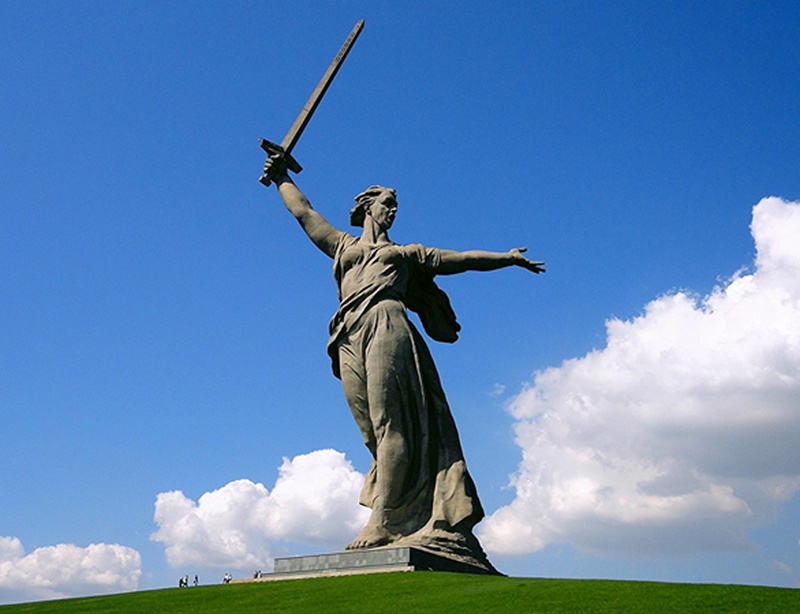 В каком городе и где прошел первый парад Победы? (на Красной площади, в Москве)Перед вами портрет легендарного полководца, который стал ключевой фигурой Красной армии? (Георгий Жуков)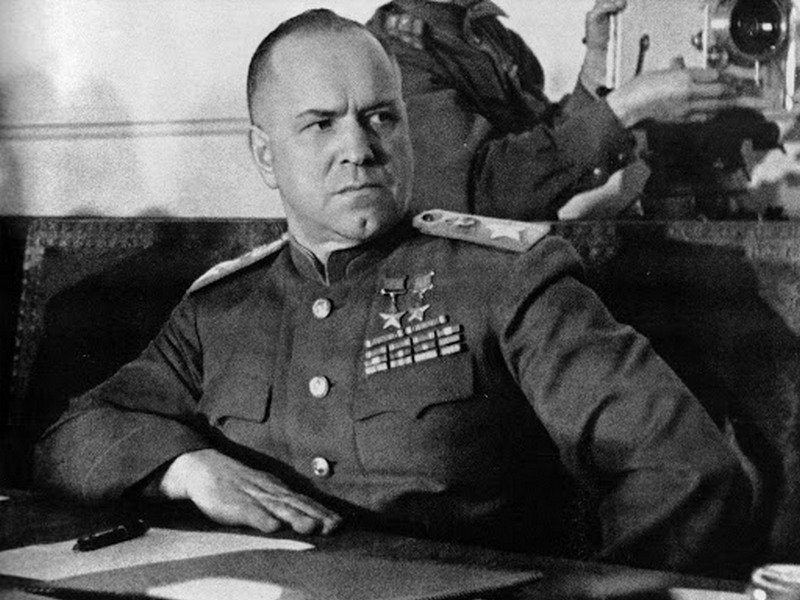 Викторина 6 классВыполняя задания викторины, учащиеся опираются на помощь работников музеев, библиотек, краеведов, а также на воспоминания родных.Как называется музей боевой славы в нашей школе? (387 ГАП РГК)Погранзастава, которая первой отразила нападения фашистских полчищ? (Брестская крепость)Что подразумевала под собой команда «Воздух»? (сигнал тревоги, когда появлялся вражеский самолет)Тяжелый танк времен войны имел аббревиатуру «КВ», что она означала? (дословно Клим Ворошилов, военачальник)Как называют людей, над которыми одержали победу? (побежденные)Боевая машина залпового огня с ласковым женским прозвищем? («Катюша»)Назовите имя танкового непробиваемого немецкого монстра ? («Тигр»)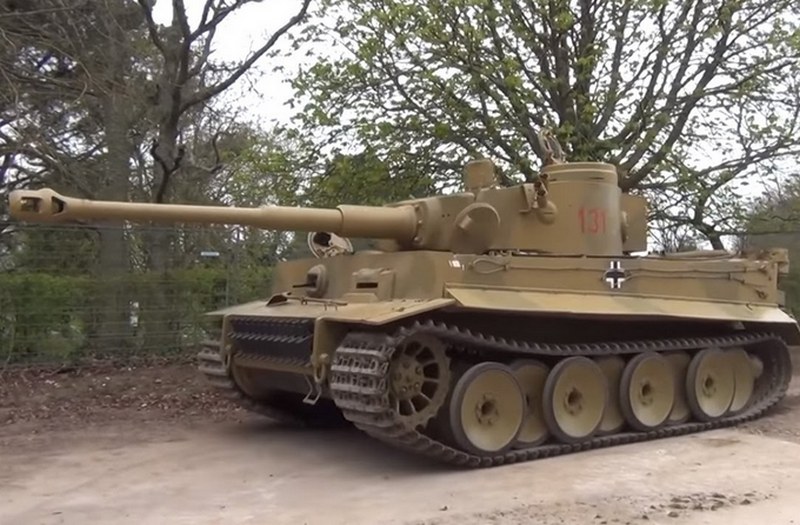 Какой экспонат в виде орудия самый большой в нашем музее (пушка-гаубица)Назовите первую женщину Героя Советского Союза, юную партизанку и разведчицу. (Зоя Космодемьянская)Какая из двух битв произошла позже: Сталинградская или Курская? (Курская)Какой город выдержал осаду в течение 872-х дней? (Ленинград)Какой город стал запасной столицей во время ВОВ? (Куйбышев)Как вы понимаете слово «доброволец»? (человек по зову сердца идет защищать и помогать)Какой женщине водителю-механику танка посвящен стенд в нашем музее? (Александра Митрофановна Ращупкина)Какие экспонаты, принадлежащей этой легендарной женщине, хранятся в музее? (награды, шлемофон, фото)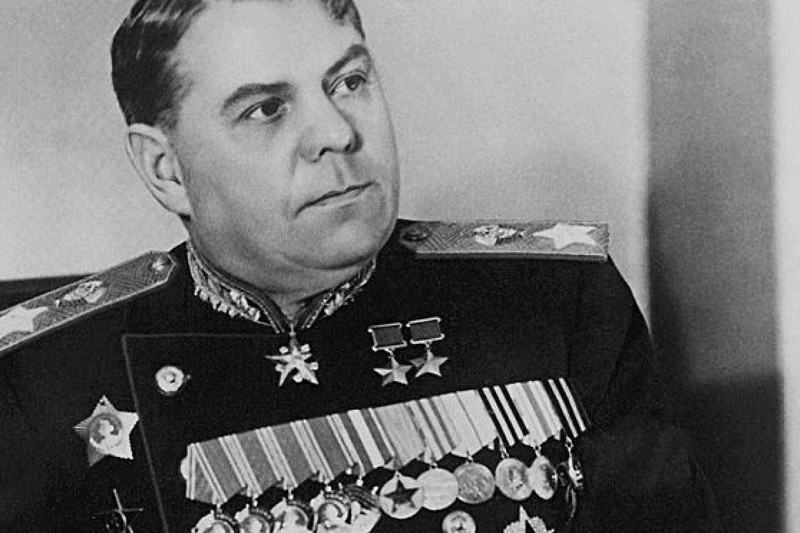 Викторина 7 классПротив какого государства гитлеровцы разработали план «Барбаросса»? (против СССР)Сколько дней воины Брестской крепости держали оборону? (30 дней)В какой город в 1941 году переместилось правительство СССР? ( в Самару)Сколько дней длилась решающая битва за Сталинград? (200 дней)Кто автор строк популярного стихотворения «Жди меня»? (К. Симонов)Какую фразу произносили фашисты, сдаваясь в плен к русским? («Гитлер капут!»)Какой военачальник принял немецкую капитуляцию? (Г. Жуков)Какого числа было установлено знамя Победы над Рейхстагом? (30 апреля)Поле воинской славы России, где произошло крупное танковое сражение? (Прохоровское сражение)Как назывался легендарный советский танк? (Т-34)Как называлась боевая машина залпового огня с женским прозвищем? (Катюша)Кто из командующих армии Верхмахта сдался в плен под Сталинградом? (Фридрих Паулюс)Назовите первый советский орден времен Великой Отечественной войны? (Орден Отечественной войны)Кому посвящен памятник в школьном дворе? (воинам 387 ГАП РГК)По какому озеру была проложена «Дорога жизни»? (по Ладожскому)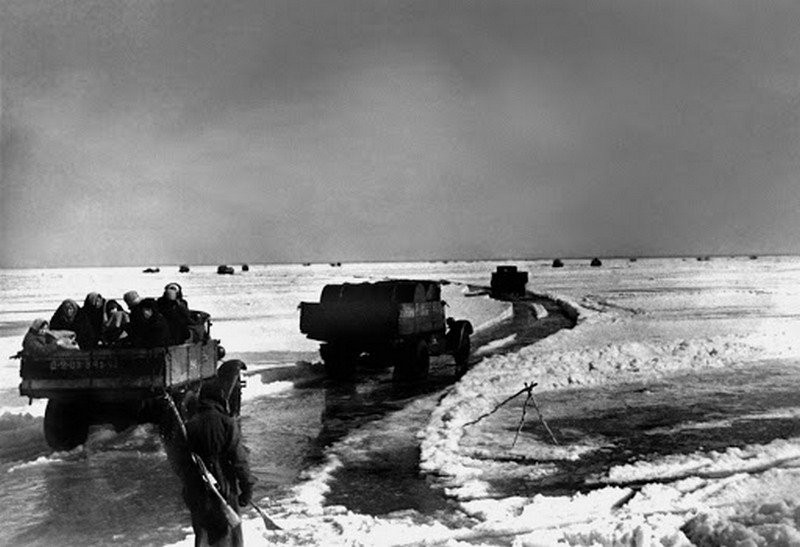 Викторина 8 классКому посвящен памятник в школьном дворе? (воинам 387 ГАП РГК)Назовите кому посвящен памятник на пересечении улиц Челюскинцев и Мичурина (работникам 4 ГПЗ, выпускавшим во время войны подшипники для танков и самолетов)Легендарный летчик, умеющий управлять самолетом на протезах? (А. Маресьев)Какая из величайших битв Великой Отечественной войны началась 5 июля 1943 года? (Курская битва)Главная высота России, где в 1942-43 гг. прошла переломная битва над фашистами? (Мамаев курган)Какое стрелковое оружие было создано «солдатом для солдат»? (автомат Калашникова)Разведчица, партизанка, первая женщина Герой Советского Союза? (Зоя Космодемьянская)Крепость-герой, принявшая на себя первый удар фашистской навалы. (Брестская крепость)Назовите героев Великой Отечественной войны, изображенных на фото? (Леня Голиков, Александр Матросов, Николай Гастелло)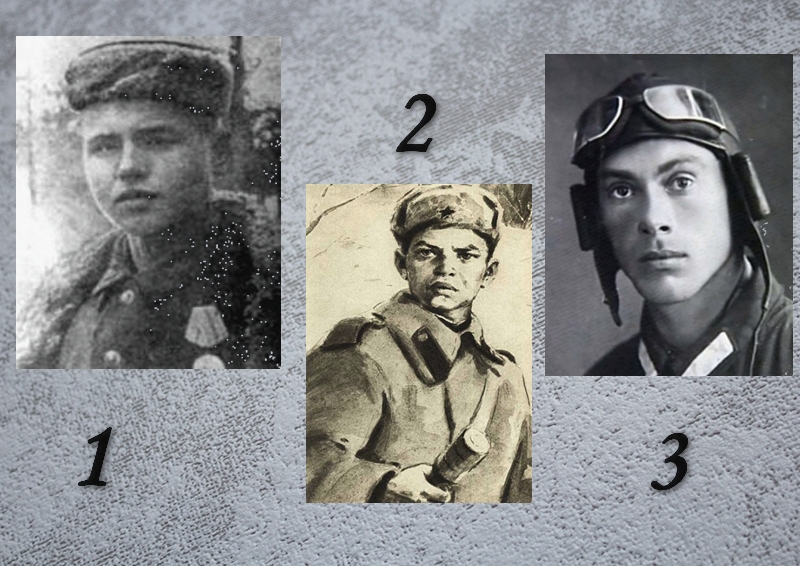 Сложная металлическая конструкция, которая служила защитой от танков? (ежи)Советский ас, сбивший в ходе форсирования Днепра 15 самолетов противника? (Иван Кожедуб)Что планировал сделать Гитлер на месте Москвы… (море)Музыкальное произведение Шостаковича, посвященное блокадному Ленинграду. (симфония № 7)В каком городе 7 ноября 1941 г. шел парад войск дольше, чем в Москве (Куйбышев, 1 ч. 30 мин)Назовите фамилии бойцов, водрузивших знамя на здании Рейхстага? (Егоров и Кантария)Викторина 9 классКогда советское руководство обратилось к гражданам с призывом: «Враг будет разбит, победа будет за нами!» (22 июня 1941 г.)Дата наступления советских в битве Москву (7 января — 30 марта 1942 года) Сталинградская битва. Контрнаступление Красной Армии (19 ноября 1942 г)Дата сражения под Прохоровкой. (12 июля 1943 г.)Каких полководцев считают маршалами Победы? (Жуков, Рокоссовский, Баграмян)Как называлась первая операция по нападению фашистской Германии на СССР? (Барбаросса)Как называлась тактика врага по уничтожению всех материальных ценностей на оккупированной территории? («выжженная земля»)Что подразумевает под собой команда «воздух»? (сигнал тревоги, когда появляется вражеский самолет)Тяжелый танк имел аббревиатуру КВ, что она означала? (Клим Ворошилов, военачальник)Последний город РФ, освобожденный от немецкой оккупации? (Псков)За форсирование какой реки 2438 воина получили звание Героя Советского Союза? (1943 г. в боях за Днепр)Какие последствия имело контрнаступление советских войск под Москвой в декабре 1941? (в ходе войны начался коренной перелом)На какой конференции был решен вопрос об открытии Второго фронта? (на Тегеранской конференции в 1943 г.)В каком году настал тот день, которому посвящен советский плакат? (1945 г.)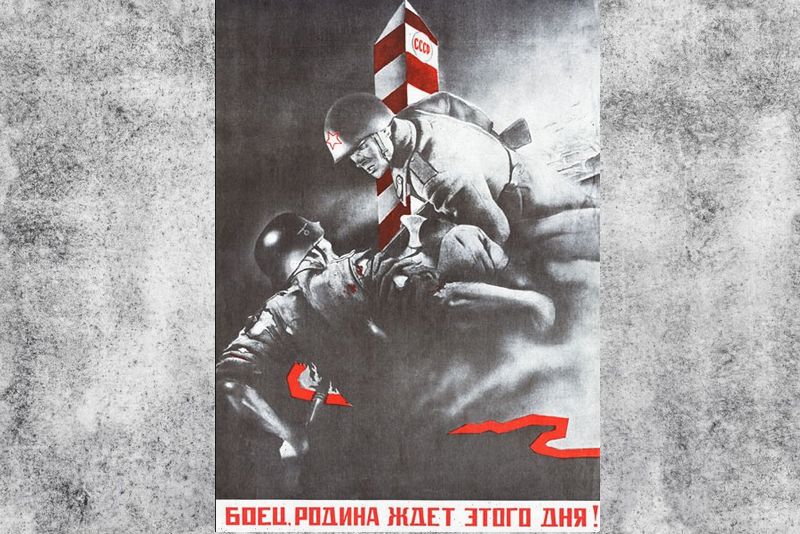 Какое событие отражено на иллюстрации? (падения Берлина — столицы Третьего рейха)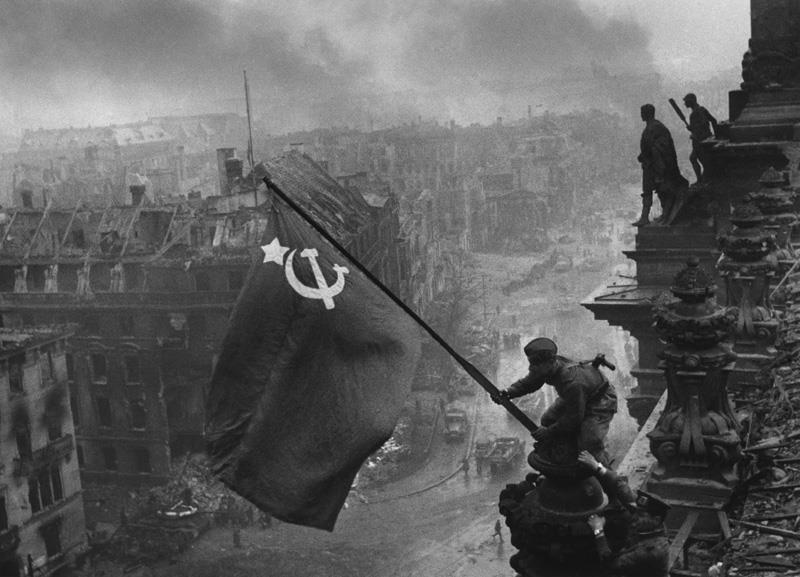 Викторина 10 классКогда открыл свои двери школьный музей боевой славы 387 ГАП РГК? (9 мая 1975 г.)Что означает термин «движение Сопротивления»? (антифашистское движение)Какое название получила советская наступательная операция по освобождению Белоруссии в 1944 г.? («Багратион»)Назовите серийный танк, который выпустили в Ленинграде во время блокады? (Т-34)Как неофициально называли железную дорогу, которую построили после прорыва ленинградской блокады? («дорога победы»)Какой город-герой в первый день войны пострадал от налетов фашистской авиации? (Севастополь)Где находится памятник дневнику Тани Савичевой? (СПб)Сколько грамм хлеба полагалось одному нерабочему человеку во время ленинградской блокады? (125 г)Когда началась Сталинградская битва? (17 июня 1942 г.)Какую годовщину окончания Сталинградской битвы будут отмечать в 2020 году? (77-ю)Какой вид войск Сталин считал богом войны? (артиллерию)Что такое холокост? (планомерное и организованное уничтожение еврейского населения) Назовите высший «солдатский» орден? (Орден Славы)8 мая 1945 г в Карлсхорсте состоялось важнейшее событие войны. Какое? (подписан пакт о фашистской капитуляции)Назовите высший военный полководческий орден СССР? ( Орден «Победа»)